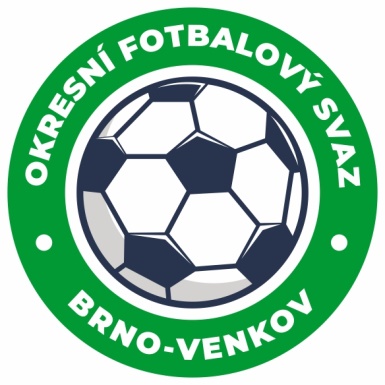 NOMINAČNÍ LISTINA Výběrů U17 OFS Brno – venkovAkce:            Meziokresní turnaj výběrů OFS U12 - PohořeliceMísto, datum a čas srazu: Penzion In Vino Dvorní 1028 Pohořelice, 24.4.2024                                                                                                            17:00Ukončení akce:                  25.4.2024 15:00 fotbalový areál Pohořelice                    Nominační listina hráčů U12Tesař Vojtěch                                             	RosiceMalý Tobiáš                                             	RosiceRousek Josef                                                	RosiceLysoněk Patrik                                           	RosiceKučera Prokop                                         	TišnovKuchařík Lukáš                                         	TišnovHoráček Matyáš                                             	Ivančice                                                     Dvořák Štěpán                                                     IvančiceRybníček Lukáš                                          	IvančiceFeith Filip                                               	IvančiceKřišťál Miroslav                                             	IvančiceJanech Adam                                                       RAFKDvořáček Matěj                                                    RAFKKubík Nicolas                                                       RAFKNáhradníci:Vach Patrik                                             	TěšanyKrakovič Antonín                                        	TěšanyŠatný Dominik                                                      RAFKZa účast hráčů na srazu odpovídají mateřské oddíly.V případě neomluvené neúčasti nominovaných hráčů se klub vystavuje postihu dle článku 17 bod 3 RFS!Nominovaní hráči si sebou vezmou věci na přespání, obutí na hřiště s přírodní trávou a věci osobní hygieny!!!Omluvy telefonicky na číslo: 702 164 364 – Petr SoustružníkOmluvy písemně na email: soustruznik.gtmofs@post.czV Brně: 16.4.2024                        Petr Soustružník                                                          Jan Zycháčekpředseda KM OFS Brno – venkov	        	    předseda VV OFS Brno – venkovZa správnost:		       Libor Charvát                                     sekretář OFS Brno – venkov		